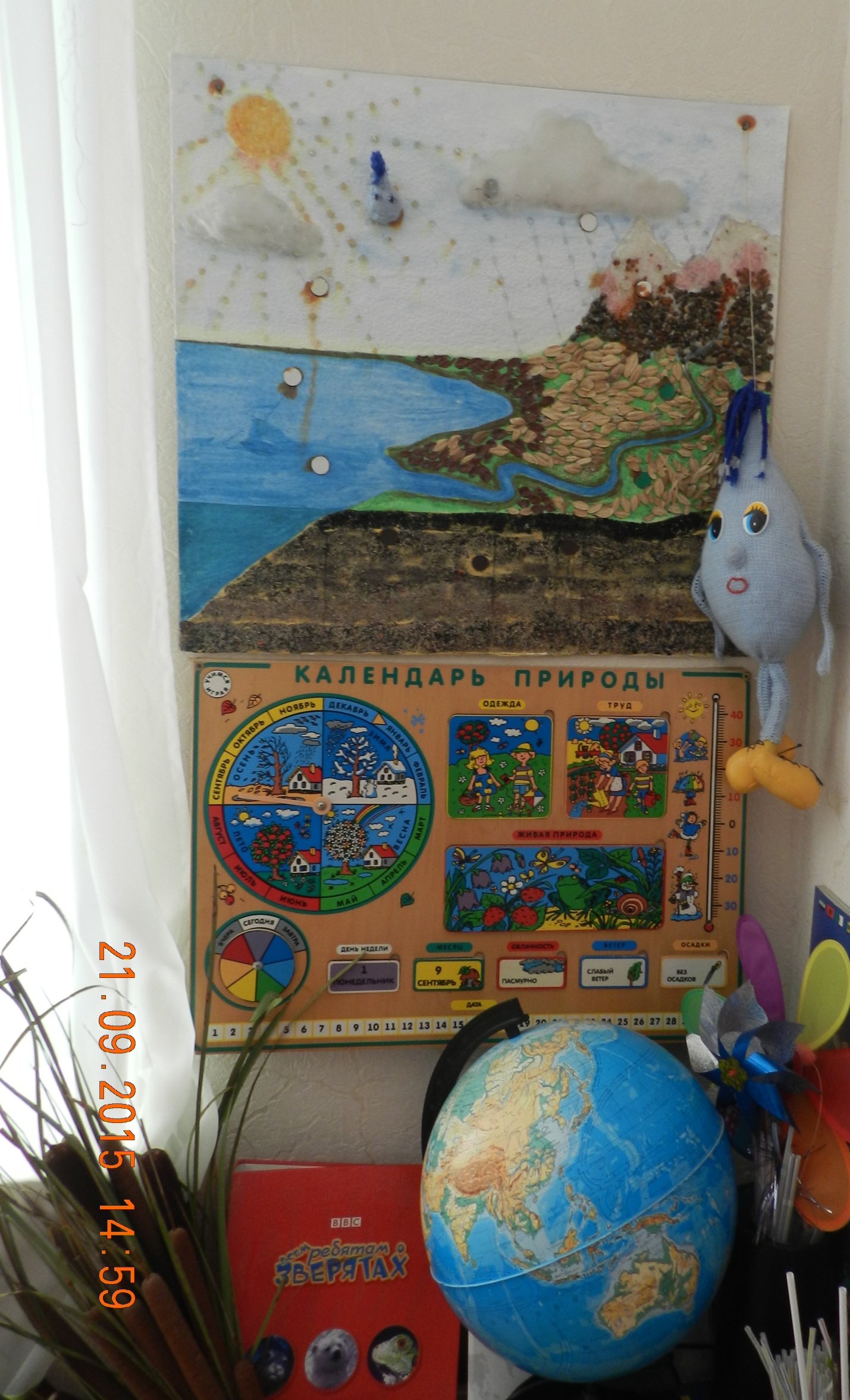 План конспект по познавательно – исследовательской деятельностив  средней возрастной группе.Тема: «Волшебница вода».Интеграция  образовательных областей:Познавательное, речевое, социально – коммуникативное, физическое, художественно – эстетическое развитие.Цель: Дать первоначальное представления о круговороте воды в природе.Задачи:Познавательное развитие:Развивать любознательность, интерес к исследовательской деятельности.Познакомить с основными свойствами воды.Воспитывать умение видеть в обычных природных явлениях – необычное.Речевое развитие:Формировать разнообразные формы речевого общения.Закреплять умение отвечать на вопросы: какой может быт дождик?Активизация словаря прозрачная, превращается, термос, поникшая, пожухлая.Социально – коммуникативное развитие:Побуждать детей включаться в игровую ситуацию.Продолжать формировать умение согласовывать свои действия с действиями других детей.Физическое развитие:Развивать координацию движений, умение сочетать слова с движениями, ориентироваться в пространстве.Художественно – эстетическое развитие:Развивать способность слушать литературные произведения, следить за развитием событий.Методы и приёмы: (соответствует  методике О.В.Дыбиной)- практические: опыты, рисование, танец игра «Мы – Капельки»- наглядные: рассматривание, наблюдение, показ способов действия. - словесные: беседы,художественное слово, рассказ, вопросы.Материалы и оборудование: (соответствует методикеО.В.Дыбиной)Игрушки: капелька большая и маленькая, макет «Круговорот воды в природе», магнитофон, наборы для проведения опытов, тазики с простой и окрашенной водой. На каждого ребёнка: два  камушка, фартуки, шапочки,  лист бумаги А 4, гуашь, баночки с водой, восковые мелки, фломастеры, салфетки, палитра, подарки«Капельки».Формы организации совместной деятельности.Логика образовательной деятельностиДетская деятельностьФормы и методы организации совместной деятельности.(соответствует методикеО.В.Дыбиной)Познавательно – исследовательскаяДействие с макетом «Путешествие капельки» (круговорот воды в природе).Проведение опытов: «Вода прозрачная», «Какая вода на вкус», Из чего состоит лёд и снег», «Пар – это тоже вода».КоммуникативнаяБеседа о воде, сочинение сказок воспитанниками вместе с родителями, сообщение, вопросы.МузыкальнаяСлушание записи «Шум дождя», танец игра «Мы – капельки».Восприятие(художественной литературы и фольклора)Чтение художественной литературы о воде.КонструированиеИзготовление макета «Круговорот воды в природе».ИзобразительнаяРисованиеПортрет «Волшебницы – Воды».Двигательная Пальчиковая игра – упражнение «Кап, кап, кап»№Деятельность воспитателяДеятельность воспитанниковОжидаемые результаты1.Введение в игровую ситуацию «слушание записи шума дождя»,Сюрпризный момент появление Капельки, рассказ о Капельке.Дети слушаютДети знакомятся с Капелькой, слушают рассказ воспитателя.Отвечают, что это идёт дождь.Повышение интереса.2.Капелька предлагает поиграть с ней в игру:Кап-кап-кап, кап-кап-кап Тучки собираются,Кап-кап-кап, кап-кап-кап,Дождик начинается,Вот на землю капельки,Капельки упали,Ручейки, ручейкиБыстро побежали.Кап-кап-кап, кап-кап-кап,Дождик продолжается,И никак, и никакДождик не кончается.Капельки усталиДолго танцевать,Дождик, дождик перестань,Отдохнуть немного дай!Дети играют, ударяют кончиками пальцев о поверхность бедраСложенными ладошками волнообразными движениями изображают ручеекУдаряют кончиками пальцев о поверхность бедра.Ручки стряхивают, разбрызгивая последние капелькиУмеют согласовыватьдвижения с текстом3.Загадки от Капельки1.  Если руки ваши в ваксе, если на нос сели кляксы, кто тогда нам первый друг, смоет грязь с лица и рук. (вода)2.  Без пути и без дороги ходит самый длинноногий, в тучах прячется во мгле, только ноги на земле. (дождь).3. Прозрачен как стекло, а не вставишь в окно. (лёд).4. Лежал, лежал да в реку весной побежал. (снег)Дети слушают загадки.Дети отгадывают, поясняя разгадку.4.Ребята, Капелька приготовила для вас сюрприз.Опыт №1«Вода прозрачная» (стакан с водой, стакан с молоком, камешки).Капелька предлагает детям опустить в тазик с прозрачной водой один камушек и в тазик с окрашенной водой другой камушек.Опыт №2«Какая вода на вкус»Описание: выпейте немного воды из каждого стакана.В каком из них только вода? Имеет ли вода вкус?Угадайте, что добавлено в стакан с водой? (на подносе стакан с питьевой водой, стакан с питьевой водой и сахаром или лимоном).Опыт №3«Из чего состоит лёд и снег?»(на подносе кусочки льда и комочки снега)Опыт №4«Пар – это тоже вода»Воспитатель открывает термос с кипятком – над горлышком поднимается пар.Поднести к горлышку зеркальце.Дети наблюдаютДети сравнивают воду в тазиках и видят, что в одном видно камешки, а в другом нет.Дети пробуют воду из стаканов, отвечают на вопросы.Дети наблюдают, во что постепенно превращается лёд и снег.Дети видят поднимающийся парДети видят, что на зеркальце появились капельки воды.Дети объясняют, почему в одном тазике камешки видно, а в другом нет.Умеют делать вывод, что вода не имеет вкуса.Дети убеждаются, что лёд и снег состоят из воды, делают вывод: что лед, снег – это тоже вода.Дети убеждаются, что пар состоит из воды.Вывод: вода бывает разной: это и дождь и снег, туман и иней, роса и лёд.5.Ребята, вы любите путешествовать? Капелька приглашает нас к своей маленькой сестрички и предлагает вместе с ней совершить путешествие.Рассказ о том, что капельки воды постоянно путешествуют: с дождём выпадают на землю, бегут в ручейках, а затем под лучами солнышка, снова возвращаются домой – к маме тучке.Дети слушают рассказ и следят за путешествием капельки по макету.Дети делают вывод, что вода не исчезает, а только превращается из одного состояния в другое и путешествует по кругу.6.Танец – игра«Мы – капельки»«Вокруг себя повернитесь и в капельки превратитесь»Под музыку дети двигаются по группе, по сигналу «ручеёк» дети перестраиваются в колонну по одному, продолжая движение, по сигналу «океан» дети перестраиваются в большой круг, по сигналу «домой к тучке» дети становятся кучкой в маленький кружок. Игра повторяется 2 раза.Дети превращаются в капельки двигаясь по кругу, собираются то в речку, то в океан, то летят к маме тучке.Дети умеют перевоплощаться, действуют по сигналу воспитателя и ориентируются в пространстве.7.Рисование.1.  Ребята, мы сегодня познакомились с сестричками капельками. Они рассказали вам, что вода умеет превращаться, она бывает разной. Какой?2. Получается, что «вода – волшебница», она умеет превращаться, поэтому одному человеку её нарисовать очень сложно, а вот ребята все вместе это могут сделать.Дети слушаютДети выбираютматериал для рисования, (гуашь, восковые мелки, фломастеры),  а так же что они будут рисовать: кто-то дождь, кто-то снежинки….Дети отвечают: это и пар, и дождь, и лёд, и снег …..Готовые «портреты» воды складывают вместе, и получается большой коллективный «портрет» воды. Сразу видно, какой она бывает.8.Рефлексия.Дети, вам понравилось путешествовать с капельками. Посмотрите сколько много капелек у меня – это сестрички капельки приготовили их для вас.Дети участвуют в разговоре.Рассматривают подарки «капельки», делятся своими эмоциями со сверстниками.Дети поняли, как капельки воды в природе движутся по кругу.